                                                                                                                                 “Azərbaycan Xəzər Dəniz Gəmiçiliyi”			                       			 	Qapalı Səhmdar Cəmiyyətinin 					       			“ 01 ”  Dekabr 2016-cı il tarixli		“216” nömrəli əmri ilə təsdiq edilmişdir.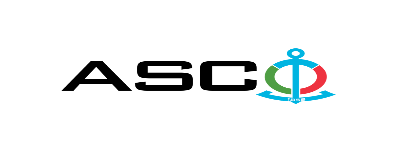 “Azərbaycan Xəzər Dəniz Gəmiçiliyi” Qapalı Səhmdar Cəmiyyətinintabeliyində olan “Dənizçi təmir-tikinti” MMC üçün tələb olunan tikinti materiallarının satınalınması məqsədilə açıq müsabiqə elan edir:Müsabiqə №AM074/2023(İddiaçı iştirakçının blankında)AÇIQ MÜSABİQƏDƏ İŞTİRAK ETMƏK ÜÇÜN MÜRACİƏT MƏKTUBU___________ şəhəri                                                                         “__”_______20_-ci il___________№           							                                                                                          ASCO-nun Satınalmalar Komitəsinin Sədricənab C.Mahmudluya,Hazırkı məktubla [iddiaçı podratçının tam adı göstərilir] (nin,nun,nın) ASCO tərəfindən “__________”ın satın alınması ilə əlaqədar elan edilmiş [iddiaçı tərəfindən müsabiqənin nömrəsi daxil edilməlidir]nömrəli açıq  müsabiqədə iştirak niyyətini təsdiq edirik.Eyni zamanda [iddiaçı podratçının tam adı göstərilir] ilə münasibətdə hər hansı ləğv etmə və ya müflislik prosedurunun aparılmadığını, fəaliyyətinin dayandırılmadığını və sözügedən satınalma müsabiqəsində iştirakını qeyri-mümkün edəcək hər hansı bir halın mövcud olmadığını təsdiq edirik. Əlavə olaraq, təminat veririk ki, [iddiaçı podratçının tam adı göstərilir] ASCO-ya aidiyyəti olan şəxs deyildir.Tərəfimizdən təqdim edilən sənədlər və digər məsələlərlə bağlı yaranmış suallarınızı operativ cavablandırmaq üçün əlaqə:Əlaqələndirici şəxs: Əlaqələndirici şəxsin vəzifəsi: Telefon nömrəsi: E-mail: Qoşma: İştirak haqqının ödənilməsi haqqında bank sənədinin əsli – __ vərəq.________________________________                                   _______________________                   (səlahiyyətli şəxsin A.A.S)                                                                                                        (səlahiyyətli şəxsin imzası)_________________________________                                                                  (səlahiyyətli şəxsin vəzifəsi)                                                M.Y.                                                      MALLARIN SİYAHISI:Qeyd-1: Ödəniş şərti yalnız fakt üzrə nəzərdə tutulub, digər şərtlər qəbul edilməyəcəkdir. Qeyd-2: Malların tədarükü sifariş verildikdən sonra 3 gün ərzində icra olunmalıdır. Digər təkliflərin kənarlaşdırılması hüququnu ASCO özündə saxlayır.Texniki suallarla bağlı:Elvin Əliyev, "Dənizçi Təmir-Tikinti" MMC-nin Texniki istehsalat şöbəsinin rəisiTel: (+99412) 4043700 / 2069; (+99450) 2286364E-mail: elvin.aliyev@asco.azMüsabiqədə qalib elan olunan iddiaçı şirkət ilə satınalma müqaviləsi bağlanmamışdan öncə ASCO-nun Satınalmalar qaydalarına uyğun olaraq iddiaçının yoxlanılması həyata keçirilir.    Həmin şirkət bu linkə http://asco.az/sirket/satinalmalar/podratcilarin-elektron-muraciet-formasi/ keçid alıb xüsusi formanı doldurmalı və ya aşağıdakı sənədləri təqdim etməlidir:Şirkətin nizamnaməsi (bütün dəyişikliklər və əlavələrlə birlikdə)Kommersiya hüquqi şəxslərin reyestrindən çıxarışı (son 1 ay ərzində verilmiş)Təsisçi hüquqi şəxs olduqda, onun təsisçisi haqqında məlumatVÖEN ŞəhadətnaməsiAudit olunmuş mühasibat uçotu balansı və ya vergi bəyannaməsi (vergi qoyma sistemindən asılı olaraq)/vergi orqanlarından vergi borcunun olmaması haqqında arayışQanuni təmsilçinin şəxsiyyət vəsiqəsiMüəssisənin müvafiq xidmətlərin göstərilməsi/işlərin görülməsi üçün lazımi lisenziyaları (əgər varsa)Qeyd olunan sənədləri təqdim etməyən və ya yoxlamanın nəticəsinə uyğun olaraq müsbət qiymətləndirilməyən şirkətlərlə müqavilə bağlanılmır və müsabiqədən kənarlaşdırılır. Müsabiqədə iştirak etmək üçün təqdim edilməli sənədlər:Müsabiqədə iştirak haqqında müraciət (nümunə əlavə olunur);İştirak haqqının ödənilməsi barədə bank sənədi;Müsabiqə təklifi; Malgöndərənin son bir ildəki (əgər daha az müddət fəaliyyət göstərirsə, bütün fəaliyyət dövründəki) maliyyə vəziyyəti barədə bank sənədi;Azərbaycan Respublikasında vergilərə və digər icbari ödənişlərə dair yerinə yetirilməsi vaxtı keçmiş öhdəliklərin, habelə son bir il ərzində (fəaliyyətini dayandırdığı müddət nəzərə alınmadan) vergi ödəyicisinin Azərbaycan Respublikasının Vergi Məcəlləsi ilə müəyyən edilmiş vəzifələrinin yerinə yetirilməməsi hallarının mövcud olmaması barədə müvafiq vergi orqanlarından arayış.İlkin mərhələdə müsabiqədə iştirak haqqında müraciət (imzalanmış və möhürlənmiş) və iştirak haqqının ödənilməsi barədə bank sənədi (müsabiqə təklifi istisna olmaqla) ən geci  24 may 2023-cü il, Bakı vaxtı ilə saat 16:00-a qədər Azərbaycan, rus və ya ingilis dillərində “Azərbaycan Xəzər Dəniz Gəmiçiliyi” Qapalı Səhmdar Cəmiyyətinin ( “ASCO” və ya “Satınalan təşkilat”) yerləşdiyi ünvana və ya Əlaqələndirici Şəxsin elektron poçtuna göndərilməlidir, digər sənədlər isə müsabiqə təklifi zərfinin içərisində təqdim edilməlidir.   Satın alınması nəzərdə tutulan mal, iş və xidmətlərin siyahısı (təsviri) əlavə olunur.İştirak haqqının məbləği və Əsas Şərtlər Toplusunun əldə edilməsi:Müsabiqədə iştirak etmək istəyən iddiaçılar aşağıda qeyd olunmuş məbləğdə iştirak haqqını ASCO-nun bank hesabına ödəyib (ödəniş tapşırığında müsabiqə keçirən təşkilatın adı, müsabiqənin predmeti dəqiq göstərilməlidir), ödənişi təsdiq edən sənədi birinci bölmədə müəyyən olunmuş vaxtdan gec olmayaraq ASCO-ya təqdim etməlidir. Bu tələbləri yerinə yetirən iddiaçılar satınalma predmeti üzrə Əsas Şərtlər Toplusunu elektron və ya çap formasında əlaqələndirici şəxsdən elanın IV bölməsində göstərilən tarixədək həftənin istənilən iş günü saat 08:00-dan 17:00-a kimi ala bilərlər.İştirak haqqının məbləği (ƏDV-siz): ÖdənişsizIştirak haqqı manat və ya ekvivalent məbləğdə ABŞ dolları və AVRO ilə ödənilə bilər.  Hesab nömrəsi: İştirak haqqı ASCO tərəfindən müsabiqənin ləğv edilməsi halı istisna olmaqla, heç bir halda geri qaytarılmır.Müsabiqə təklifinin təminatı :Müsabiqə təklifi üçün təklifin qiymətinin azı 1 (bir) %-i həcmində bank təminatı (bank qarantiyası) tələb olunur. Bank qarantiyasının forması Əsas Şərtlər Toplusunda göstəriləcəkdir. Bank qarantiyalarının əsli müsabiqə zərfində müsabiqə təklifi ilə birlikdə təqdim edilməlidir. Əks təqdirdə Satınalan Təşkilat belə təklifi rədd etmək hüququnu özündə saxlayır. Qarantiyanı vermiş maliyyə təşkilatı Azərbaycan Respublikasında və/və ya beynəlxalq maliyyə əməliyyatlarında qəbul edilən olmalıdır. Satınalan təşkilat etibarlı hesab edilməyən bank qarantiyaları qəbul etməmək hüququnu özündə saxlayır.Satınalma müsabiqəsində iştirak etmək istəyən şəxslər digər növ təminat (akkreditiv, qiymətli kağızlar, satınalan təşkilatın müsabiqəyə dəvət sənədlərində göstərilmiş xüsusi hesabına  pul vəsaitinin köçürülməsi, depozitlər və digər maliyyə aktivləri) təqdim etmək istədikdə, təminat növünün mümkünlüyü barədə Əlaqələndirici Şəxs vasitəsilə əvvəlcədən ASCO-ya sorğu verməlidir və razılıq əldə etməlidir. Müqavilənin yerinə yetirilməsi təminatı satınalma müqaviləsinin qiymətinin 5 (beş) %-i məbləğində tələb olunur.Hazırki satınalma əməliyyatı üzrə Satınalan Təşkilat tərəfindən yalnız malların anbara təhvil verilməsindən sonra ödənişinin yerinə yetirilməsi nəzərdə tutulur, avans ödəniş nəzərdə tutulmamışdır.Müqavilənin icra müddəti: Malların tam həcminin 1 (bir) il ərzində tədarük edilməsi mütləqdir. Müsabiqə təklifinin təqdim edilməsinin son tarixi və vaxtı:Müsabiqədə iştirak haqqında müraciəti və iştirak haqqının ödənilməsi barədə bank sənədini birinci bölmədə qeyd olunan vaxta qədər təqdim etmiş iştirakçılar, öz müsabiqə təkliflərini bağlı zərfdə (1 əsli və 1 surəti olmaqla) 30 may 2023-cü il, Bakı vaxtı ilə saat 12:00-a qədər ASCO-ya təqdim etməlidirlər.Göstərilən tarixdən və vaxtdan sonra təqdim olunan təklif zərfləri açılmadan geri qaytarılacaqdır.Satınalan təşkilatın ünvanı:Azərbaycan Respublikası, Bakı şəhəri, AZ1003 (indeks), Bakı şəhəri Mikayıl Useynov küçəsi 2 ASCO-nun Satınalmalar Komitəsi.Əlaqələndirici şəxs:Emil BabayevASCO-nun Satınalmalar Departamentinin mütəxəssisiTelefon nömrəsi: +994 12 4043700 (daxili: 1242);  +99451 229 62 82Elektron ünvan: emil.a.babayev@asco.az tender@asco.azHüquqi məsələlər üzrə:Telefon nömrəsi: +994 12 4043700 (daxili: 1262)Elektron ünvan: tender@asco.az Müsabiqə təklif zərflərinin açılışı tarixi, vaxtı və yeri:Zərflərin açılışı 30 may 2023-cü il tarixdə, Bakı vaxtı ilə saat 15:00-da  elanın V bölməsində göstərilmiş ünvanda baş tutacaqdır. Zərflərin açılışında iştirak etmək istəyən şəxslər iştirak səlahiyyətlərini təsdiq edən sənədi (iştirakçı hüquqi və ya fiziki şəxs tərəfindən verilmiş müvafiq etibarnamə) və şəxsiyyət vəsiqələrini müsabiqənin baş tutacağı tarixdən ən azı yarım saat qabaq Satınalan Təşkilata təqdim etməlidirlər. Müsabiqə online formatda baş tutacağı halda müvafiq link-ə daxil olmaqla iştirak mümkündür (müvafiq link müsabiqə günü göndəriləcəkdir). Müsabiqənin qalibi haqqında məlumat:Müsabiqə qalibi haqqında məlumat ASCO-nun rəsmi veb-səhifəsinin “Elanlar” bölməsində yerləşdiriləcəkdir.№Material və avadanlığın adı. Kodu, tipi, markası, parametrləri,  cizgi №-si və digər məlumatlar (dəqiq və tam olaraq yazılmalı)Sayı Ölçü vahidiSertifikat tələbiQuraşdırılacağ yerin adı "Dənizçi Təmir Tikinti" MMCLOT – 1Tələbnamə №100629741Qoruyucu divar haşiyəsi MDF (kant) ГОСТ 32274-2021L=2,5m                   eni 15sm, qal.2,5 sm (açıq ceviz rəngi)340ədədUyğunluq və keyfiyyət sertfikatıADDA-nın II-ci korpusu2Pena (köpük montaj üçün) ГОСТ Р 59599-2021750ml120ədədUyğunluq və keyfiyyət sertfikatıXətai rayonu, Cavanşir küçəsi 9 ünvanında yerləşən, 1-ci mərtəbəsi uşaq bağçası olan yüksək mərtəbəli yaşayış binalarıTələbnamə №100641693Plastik qapı petləsi ГОСТ 5088-2005L=9sm100ədədUyğunluq və keyfiyyət sertfikatıXətai rayonu, Cavanşir küçəsi 9 ünvanında yerləşən, 1-ci mərtəbəsi uşaq bağçası olan yüksək mərtəbəli yaşayış binaları  4Plastik qapı qarşılığı   ГОСТ 538-2014 (dəmir)20sm40ədədUyğunluq və keyfiyyət sertfikatıXətai rayonu, Cavanşir küçəsi 9 ünvanında yerləşən, 1-ci mərtəbəsi uşaq bağçası olan yüksək mərtəbəli yaşayış binaları  5Plastik qapı üçün şpinqalet ГОСТ 30777-2012L=20sm26ədədUyğunluq və keyfiyyət sertfikatıXətai rayonu, Cavanşir küçəsi 9 ünvanında yerləşən, 1-ci mərtəbəsi uşaq bağçası olan yüksək mərtəbəli yaşayış binaları  6Plastik qapı qıfılı  (ürəkciklə) ГОСТ 538-2014 L=20sm40ədədUyğunluq və keyfiyyət sertfikatıXətai rayonu, Cavanşir küçəsi 9 ünvanında yerləşən, 1-ci mərtəbəsi uşaq bağçası olan yüksək mərtəbəli yaşayış binaları  7Gigiyenik duş  (duş aftafa şlanqla)  ГОСТ 25809-2019 L=120sm20ədədUyğunluq və keyfiyyət sertfikatıMərkəzi anbar8Elektrik uzadıcısı  ГОСТ 31223-20124 yuvalı ,L=3m10ədədUyğunluq və keyfiyyət sertfikatıMərkəzi anbar9Elektrik uzadıcısı  ГОСТ 31223-20124 yuvalı , L=5m10ədədUyğunluq və keyfiyyət sertfikatıMərkəzi anbarTələbnamə №1006490310Plastmas ventil (kafel altı) ГОСТ 32415-2013,TŞ 2248-001-21088915-2015Ø20mm 100ədədUyğunluq və keyfiyyət sertfikatıDənizçi istirahət Mərkəzi11Baçok (Asiya tipli unitaz üçün) ГОСТ 21485-2016-20ədədUyğunluq və keyfiyyət sertfikatıDənizçi istirahət Mərkəzi12Polipropilen dirsək (iç yivli) ГОСТ 32415-2013, ISO 15874-1:2013Ø20x15mm, 90⁰ 300ədədUyğunluq və keyfiyyət sertfikatıDənizçi istirahət Mərkəzi13Polipropilen dirsək (çöl yivli) ГОСТ 32415-2013, ISO 15874-1:2013Ø20x15mm, 90⁰ 100ədədUyğunluq və keyfiyyət sertfikatıDənizçi istirahət Mərkəzi14Polipropilen künclük ГОСТ 32415-2013, ISO 15874-1:2013Ø20mm, 90⁰  1500ədədUyğunluq və keyfiyyət sertfikatıDənizçi istirahət Mərkəzi15Polipropilen künclük ГОСТ 32415-2013, ISO 15874-1:2013Ø25mm, 90⁰ 1000ədədUyğunluq və keyfiyyət sertfikatıDənizçi istirahət Mərkəzi16Polipropilen  üçlük  ГОСТ 32415-2013, ISO 15874-1:2013Ø20mm, 90⁰  800ədədUyğunluq və keyfiyyət sertfikatıDənizçi istirahət Mərkəzi17Boru izolyasiyası ГОСТ 31913-2022, ТŞ 5768-003-70446861-2009Ø25x20x25mm 1000ədədUyğunluq və keyfiyyət sertfikatıDənizçi istirahət Mərkəzi18Polipropilen  üçlük  ГОСТ 32415-2013, ISO 15874-1:2013Ø25mm 500ədədUyğunluq və keyfiyyət sertfikatıDənizçi istirahət Mərkəzi19Polipropilen mufta ГОСТ 32415-2013, ISO 15874-1:2013Ø20mm200ədədUyğunluq və keyfiyyət sertfikatıDənizçi istirahət Mərkəzi20Polipropilen mufta ГОСТ 32415-2013, ISO 15874-1:2013Ø25mm1000ədədUyğunluq və keyfiyyət sertfikatıDənizçi istirahət Mərkəzi21Polipropilen  mufta-keçid ГОСТ 32415-2013, ISO 15874-1:2013Ø25x20mm 800ədədUyğunluq və keyfiyyət sertfikatıDənizçi istirahət Mərkəzi22Polipropilen ventil 20mm, yarım dövriyə ГОСТ 34292-2017Ø20mm500ədədUyğunluq və keyfiyyət sertfikatıDənizçi istirahət Mərkəzi23Polipropilen ventil 25mm, yarım dövriyə ГОСТ 34292-2017Ø25mm500ədədUyğunluq və keyfiyyət sertfikatıDənizçi istirahət Mərkəzi24PPRC Boru kompozit (falqalı) ГОСТ 32415-2013, ISO 15874-1:2013Ø25mm2000mUyğunluq və keyfiyyət sertfikatıDənizçi istirahət Mərkəzi25PPRC Boru kompozit (falqalı) ГОСТ 32415-2013, ISO 15874-1:2013Ø20mm2000mUyğunluq və keyfiyyət sertfikatıDənizçi istirahət Mərkəzi26Polipropilen mufta-keçid (rekor,çöl rezba) ГОСТ 32415-2013, ISO 15874-1:2013Ø20x15mm 100ədədUyğunluq və keyfiyyət sertfikatıDənizçi istirahət Mərkəzi27Şurup taxta üçün qara 4.2*50mm  ГОСТ  1145-80   (150 ədədlik) 50mm106qutuUyğunluq və keyfiyyət sertfikatıDənizçi istirahət Mərkəzi28Şurup taxta üçün (Ağ) ГОСТ 1145-80, DIN 7997, (50 ədədlik)100mm400qutuUyğunluq və keyfiyyət sertfikatıDənizçi istirahət Mərkəzi29Şurup yumru papaqlı ağ  (350 ədədlik) ГОСТ 1145-8032mm180qutuUyğunluq və keyfiyyət sertfikatıDənizçi istirahət Mərkəzi30Tıxac (50 ədədlik) ГОСТ 28456-908,5x60mm, qırmızı500qutuUyğunluq və keyfiyyət sertfikatıDənizçi istirahət Mərkəzi31Tıxac (50 ədədlik) ГОСТ 28456-905х30mm,ağ180qutuUyğunluq və keyfiyyət sertfikatıDənizçi istirahət Mərkəzi32PVC-C  dirsək kanalizasiya borusu üçün  ГОСТ 32413-2013Ø100mm, 135°20ədədUyğunluq və keyfiyyət sertfikatıDənizçi istirahət Mərkəzi33PVC-C  dirsək kanalizasiya borusu üçün  ГОСТ 32413-2013Ø50mm, 135°40ədədUyğunluq və keyfiyyət sertfikatıDənizçi istirahət Mərkəzi34Sifon (əl-üz yuyan üçün) СБУв  ГОСТ 23289-2016-30ədədUyğunluq və keyfiyyət sertfikatıDənizçi istirahət Mərkəzi35Lak üçün həlledici  ГОСТ 31089-2003litr10ədədUyğunluq və keyfiyyət sertfikatıDənizçi istirahət Mərkəzi36Lak şəffaf ГОСТ Р 52165-2003litr6ədədUyğunluq və keyfiyyət sertfikatıDənizçi istirahət Mərkəzi37Xomut PPRC  boru üçün ГОСТ 24137-80Ø25mm100ədədUyğunluq və keyfiyyət sertfikatıDənizçi istirahət Mərkəzi38Xomut PPRC boru üçün ГОСТ 24137-80Ø20mm50ədədUyğunluq və keyfiyyət sertfikatıDənizçi istirahət Mərkəzi39Plastmas ventil (kafel altı) ГОСТ 32415-2013,TŞ 2248-001-21088915-2015Ø25mm 50ədədUyğunluq və keyfiyyət sertfikatıDənizçi istirahət Mərkəzi40Arko kran ГОСТ 24856-2014Ø15mm140ədədUyğunluq və keyfiyyət sertfikatıDənizçi istirahət Mərkəzi41İzolateks (maye ilə) TŞ AZS 31 43498-05-2005, ГОСТ 31358-201925kq-lıq4ədədUyğunluq və keyfiyyət sertfikatıDənizçi istirahət Mərkəzi42Koller qara (emulsiya üçün) ГОСТ 28196-89 300qr20ədədUyğunluq və keyfiyyət sertfikatıDənizçi istirahət Mərkəzi43Koller krem rəng  (emulsiya üçün) ГОСТ 28196-89300qr20ədədUyğunluq və keyfiyyət sertfikatıDənizçi istirahət Mərkəzi44Koller çəhrayı (emulsiya üçün) ГОСТ 28196-89300qr20ədədUyğunluq və keyfiyyət sertfikatıDənizçi istirahət Mərkəzi45Vərdənə ipli (emulsiya üçün) ГОСТ Р 58517-201925sm300ədədUyğunluq və keyfiyyət sertfikatıDənizçi istirahət Mərkəzi46Tangit ip EN 751-2-1997160m15ədədUyğunluq və keyfiyyət sertfikatıDənizçi istirahət Mərkəzi47Pəncərə üçün tor (setka)  30 metrlik ГОСТ 24662-94-4rulonUyğunluq və keyfiyyət sertfikatıDənizçi istirahət Mərkəzi48Polipropilen mufta ГОСТ 32415-2013, ISO 15874-1:2013Ø32mm120ədədUyğunluq və keyfiyyət sertfikatıXətai rayonu, Cavanşir küçəsi 9 ünvanında yerləşən, 1-ci mərtəbəsi uşaq bağçası olan yüksək mərtəbəli yaşayış binaları49Polipropilen üçlük ГОСТ 32415-2013, ISO 15874-1:2013Ø32mm100ədədUyğunluq və keyfiyyət sertfikatıXətai rayonu, Cavanşir küçəsi 9 ünvanında yerləşən, 1-ci mərtəbəsi uşaq bağçası olan yüksək mərtəbəli yaşayış binaları50Polipropilen üçlük keçid ГОСТ 32415-2013, ISO 15874-1:2013Ø32/25/32mm,90⁰100ədədUyğunluq və keyfiyyət sertfikatıXətai rayonu, Cavanşir küçəsi 9 ünvanında yerləşən, 1-ci mərtəbəsi uşaq bağçası olan yüksək mərtəbəli yaşayış binaları51Polipropilen üçlük keçid ГОСТ 32415-2013, ISO 15874-1:2013Ø32/20/32mm, 90⁰ 100ədədUyğunluq və keyfiyyət sertfikatıXətai rayonu, Cavanşir küçəsi 9 ünvanında yerləşən, 1-ci mərtəbəsi uşaq bağçası olan yüksək mərtəbəli yaşayış binaları52Polipropilen mufta keçid  ГОСТ 32415-2013, ISO 15874-1:2013Ø32x25mm 80ədədUyğunluq və keyfiyyət sertfikatıXətai rayonu, Cavanşir küçəsi 9 ünvanında yerləşən, 1-ci mərtəbəsi uşaq bağçası olan yüksək mərtəbəli yaşayış binaları53Polipropilen mufta keçid  ГОСТ 32415-2013, ISO 15874-1:2013Ø32x20mm 30ədədUyğunluq və keyfiyyət sertfikatıXətai rayonu, Cavanşir küçəsi 9 ünvanında yerləşən, 1-ci mərtəbəsi uşaq bağçası olan yüksək mərtəbəli yaşayış binaları54Polipropilen  künclük  ГОСТ 32415-2013, ISO 15874-1:2013Ø32mm, 90⁰120ədədUyğunluq və keyfiyyət sertfikatıXətai rayonu, Cavanşir küçəsi 9 ünvanında yerləşən, 1-ci mərtəbəsi uşaq bağçası olan yüksək mərtəbəli yaşayış binaları55Polipropilen ventil 32mm yarım dövriyə ГОСТ 34292-2017Ø32mm20ədədUyğunluq və keyfiyyət sertfikatıXətai rayonu, Cavanşir küçəsi 9 ünvanında yerləşən, 1-ci mərtəbəsi uşaq bağçası olan yüksək mərtəbəli yaşayış binaları56PPRC Boru kompozit (falqalı) ГОСТ 32415-2013, ISO 15874-1:2013Ø32mm500mUyğunluq və keyfiyyət sertfikatıXətai rayonu, Cavanşir küçəsi 9 ünvanında yerləşən, 1-ci mərtəbəsi uşaq bağçası olan yüksək mərtəbəli yaşayış binaları57Dam örtüyü çerepitsa (tünd yaşıl mat rəng) ГОСТ Р 58739-2019 qal=0,41mm, 1,2x2,2m130ədədUyğunluq və keyfiyyət sertfikatıXətai rayonu, Cavanşir küçəsi 9 ünvanında yerləşən, 1-ci mərtəbəsi uşaq bağçası olan yüksək mərtəbəli yaşayış binaları58Şurup papaqlı çerepitsa üçün (200 ədəd) ГОСТ 98-614x38mm25qutuUyğunluq və keyfiyyət sertfikatıXətai rayonu, Cavanşir küçəsi 9 ünvanında yerləşən, 1-ci mərtəbəsi uşaq bağçası olan yüksək mərtəbəli yaşayış binaları59Alt karniz "Z" (tünd yaşıl mat rəng) ГОСТ 58739-2019  5x15x5sm62mUyğunluq və keyfiyyət sertfikatıXətai rayonu, Cavanşir küçəsi 9 ünvanında yerləşən, 1-ci mərtəbəsi uşaq bağçası olan yüksək mərtəbəli yaşayış binaları60Düz karniz (tünd yaşıl mat rəng)  ГОСТ 58739-2019 eni=15sm62mUyğunluq və keyfiyyət sertfikatıXətai rayonu, Cavanşir küçəsi 9 ünvanında yerləşən, 1-ci mərtəbəsi uşaq bağçası olan yüksək mərtəbəli yaşayış binaları61Küləklik (dam üçün) Üst konyok (tünd yaşıl mat rəng) ГОСТ 58739-201912x12sm72mUyğunluq və keyfiyyət sertfikatıXətai rayonu, Cavanşir küçəsi 9 ünvanında yerləşən, 1-ci mərtəbəsi uşaq bağçası olan yüksək mərtəbəli yaşayış binaları62Dam üçün su novu (navalça) oval formada  ГОСТ 7623-84, DIN EN 612-2005 (tünd yaşıl mat rəng)  -62mUyğunluq və keyfiyyət sertfikatıXətai rayonu, Cavanşir küçəsi 9 ünvanında yerləşən, 1-ci mərtəbəsi uşaq bağçası olan yüksək mərtəbəli yaşayış binaları63Nasadka (altıkünc başlıqlı,papaqlı şurup üçün, 10 ədəlik) ГОСТ ISO 1703-2015  M8x45mm1dəstUyğunluq və keyfiyyət sertfikatıXətai rayonu, Cavanşir küçəsi 9 ünvanında yerləşən, 1-ci mərtəbəsi uşaq bağçası olan yüksək mərtəbəli yaşayış binaları64Xomut - Kronşteyn (nov üçün), plastik, oval formada  ГОСТ Р 59647-2021(tünd yaşıl mat rənq)  -65ədədUyğunluq və keyfiyyət sertfikatıXətai rayonu, Cavanşir küçəsi 9 ünvanında yerləşən, 1-ci mərtəbəsi uşaq bağçası olan yüksək mərtəbəli yaşayış binaları65Dam üçün iç konyok (tünd yaşıl mat rəng) ГОСТ 58739-2019 eni=20sm16mUyğunluq və keyfiyyət sertfikatıXətai rayonu, Cavanşir küçəsi 9 ünvanında yerləşən, 1-ci mərtəbəsi uşaq bağçası olan yüksək mərtəbəli yaşayış binaları66Dam üçün iç konyok (tünd yaşıl mat rəng) ГОСТ 58739-2019 eni=10sm16mUyğunluq və keyfiyyət sertfikatıXətai rayonu, Cavanşir küçəsi 9 ünvanında yerləşən, 1-ci mərtəbəsi uşaq bağçası olan yüksək mərtəbəli yaşayış binaları67Üst konyokun altı üçün qubka ГОСТ Р 57432-2017L=2m36ədədUyğunluq və keyfiyyət sertfikatıXətai rayonu, Cavanşir küçəsi 9 ünvanında yerləşən, 1-ci mərtəbəsi uşaq bağçası olan yüksək mərtəbəli yaşayış binaları68Silikon germetik (dəmir  dam örtüyü üçün) ГОСТ Р 57400-2017310ml10ədədUyğunluq və keyfiyyət sertfikatıXətai rayonu, Cavanşir küçəsi 9 ünvanında yerləşən, 1-ci mərtəbəsi uşaq bağçası olan yüksək mərtəbəli yaşayış binaları69Nov kronşteyni üçün vintvari, sinklənmiş mismar (ağ rəng) ГОСТ 7811-7335L=50mm3kqUyğunluq və keyfiyyət sertfikatıXətai rayonu, Cavanşir küçəsi 9 ünvanında yerləşən, 1-ci mərtəbəsi uşaq bağçası olan yüksək mərtəbəli yaşayış binaları70Metal künclük çöl (navalça üçün tünd yaşıl mat rəng) ГОСТ 535-2005? oval formada ГОСТ 7623-84, DIN EN 612-2005  90°5ədədUyğunluq və keyfiyyət sertfikatıXətai rayonu, Cavanşir küçəsi 9 ünvanında yerləşən, 1-ci mərtəbəsi uşaq bağçası olan yüksək mərtəbəli yaşayış binaları71Metal künclük Iç (navalça üçün tünd yaşıl mat rəng) ГОСТ 535-2005? oval formada ГОСТ 7623-84, DIN EN 612-2005  90°1ədədUyğunluq və keyfiyyət sertfikatıXətai rayonu, Cavanşir küçəsi 9 ünvanında yerləşən, 1-ci mərtəbəsi uşaq bağçası olan yüksək mərtəbəli yaşayış binaları72Xomut PPRC  boru üçün ГОСТ 24137-80Ø75mm20ədədUyğunluq və keyfiyyət sertfikatıXətai rayonu, Cavanşir küçəsi 9 ünvanında yerləşən, 1-ci mərtəbəsi uşaq bağçası olan yüksək mərtəbəli yaşayış binaları73Navalça üçün qazan (dam üçün), oval formada ГОСТ 7623-84, DIN EN 612-2005  (tünd yaşıl mat rəng) boru çıxışı    Ø75mm6ədədUyğunluq və keyfiyyət sertfikatıXətai rayonu, Cavanşir küçəsi 9 ünvanında yerləşən, 1-ci mərtəbəsi uşaq bağçası olan yüksək mərtəbəli yaşayış binaları74Boru izolyasiyası ГОСТ 31913-2022, ТŞ 5768-003-70446861-2009Ø42mm300mUyğunluq və keyfiyyət sertfikatıXətai rayonu, Cavanşir küçəsi 9 ünvanında yerləşən, 1-ci mərtəbəsi uşaq bağçası olan yüksək mərtəbəli yaşayış binaları75Skoç (gümüşü)  ГОСТ 20477-8650mm-lik50ədədUyğunluq və keyfiyyət sertfikatıXətai rayonu, Cavanşir küçəsi 9 ünvanında yerləşən, 1-ci mərtəbəsi uşaq bağçası olan yüksək mərtəbəli yaşayış binaları76İstilik radiatoru ГОСТ 31311-2005,             1 seksiyanın çəkisi 1,1 kq, ağ rəng5 seksiyalı H=5004ədədUyğunluq və keyfiyyət sertfikatıXətai rayonu, Cavanşir küçəsi 9 ünvanında yerləşən, 1-ci mərtəbəsi uşaq bağçası olan yüksək mərtəbəli yaşayış binaları77İstilik radiatoru ГОСТ 31311-2005,             1 seksiyanın çəkisi 1,1 kq, ağ rəng8 seksiyalı H=5007ədədUyğunluq və keyfiyyət sertfikatıXətai rayonu, Cavanşir küçəsi 9 ünvanında yerləşən, 1-ci mərtəbəsi uşaq bağçası olan yüksək mərtəbəli yaşayış binaları78İstilik radiatoru ГОСТ 31311-2005,             1 seksiyanın çəkisi 1,1 kq, ağ rəng10 seksiyalı H=5003ədədUyğunluq və keyfiyyət sertfikatıXətai rayonu, Cavanşir küçəsi 9 ünvanında yerləşən, 1-ci mərtəbəsi uşaq bağçası olan yüksək mərtəbəli yaşayış binaları79İstilik radiatoru ГОСТ 31311-2005,             1 seksiyanın çəkisi 1,1 kq, ağ rəng13 seksiyalı H=5004ədədUyğunluq və keyfiyyət sertfikatıXətai rayonu, Cavanşir küçəsi 9 ünvanında yerləşən, 1-ci mərtəbəsi uşaq bağçası olan yüksək mərtəbəli yaşayış binaları80İstilik radiatoru ГОСТ 31311-2005,             1 seksiyanın çəkisi 1,1 kq, ağ rəng14 seksiyalı H=50012ədədUyğunluq və keyfiyyət sertfikatıXətai rayonu, Cavanşir küçəsi 9 ünvanında yerləşən, 1-ci mərtəbəsi uşaq bağçası olan yüksək mərtəbəli yaşayış binaları81Radiator asılqanı ГОСТ 31311-200530cütUyğunluq və keyfiyyət sertfikatıXətai rayonu, Cavanşir küçəsi 9 ünvanında yerləşən, 1-ci mərtəbəsi uşaq bağçası olan yüksək mərtəbəli yaşayış binaları82Radiator ventili "Г" şəkilli ГОСТ 10944-201915mm60ədədUyğunluq və keyfiyyət sertfikatıXətai rayonu, Cavanşir küçəsi 9 ünvanında yerləşən, 1-ci mərtəbəsi uşaq bağçası olan yüksək mərtəbəli yaşayış binalarıTələbnamə №1006357583Divar kağızı ГОСТ 6810-20021,05x25m95ədədUyğunluq və keyfiyyət sertfikatıADDA-nın 2-ci korpusu84Plasmas künclük oboy üçün (çöl,açıq krem rengli) ГОСТ 19111-200118x18mm        L=2,7m30ədədUyğunluq və keyfiyyət sertfikatıADDA-nın 2-ci korpusu85Divar kağızı üçün yapışqan (qutuda) ГОСТ 30535-97150qr200ədədUyğunluq və keyfiyyət sertfikatıADDA-nın 2-ci korpusuLOT – 2 Tələbnamə №100658281Keramika yapışdırıcısı AZS 039 -2000 (TS 11140 -1993)  25kq-lıq2000ədədUyğunluq və keyfiyyət sertfikatı Mərkəzi anbar2Məcun astar AZS 052 (TS 6433),  ГОСТ Р 58279-201830kq-lıq2000kisəUyğunluq və keyfiyyət sertfikatı Mərkəzi anbar3Məcun üz  AZS 052 (TS 6433), ГОСТ Р 58279-201830kq-lıq700kisəUyğunluq və keyfiyyət sertfikatı Mərkəzi anbar4İzolateks (maye ilə) TŞ AZS 31 43498-05-2005 25kq-lıq12ədədUyğunluq və keyfiyyət sertfikatı Mərkəzi anbar